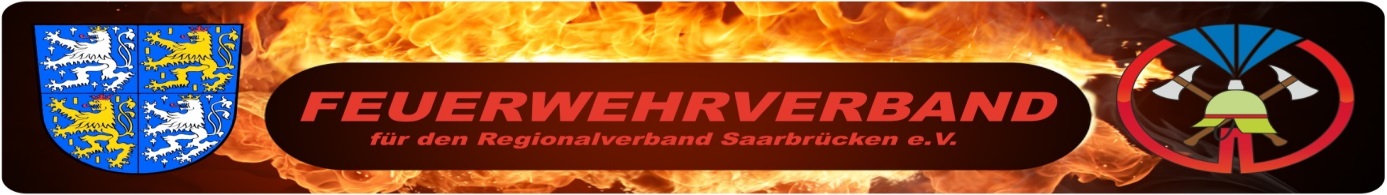                                           Brandschutzerziehungsseminare  2019BE- Grundlagen: Lehrgangsnummer         Lehrgangsbeginn            Lehrgangsende                Anmeldeschluss              BE-008 RVSB                      12.01.2019                        12.01.2019                         12.12.2018                        BE-009 RVSB                      02.03.2019                        02.03.2019                         02.02.2019 BE-010 RVSB                      19.10.2019                        19.10.2019                         19.09.2019 Alle Termine in der Feuerwache Kleinblittersdorf-AuersmacherBA- Senioren:Lehrgangsnummer         Lehrgangsbeginn            Lehrgangsende                Anmeldeschluss BA-011 RV SB                   16.02.2019                         16.02.2019                         16.01.2019 BA-012 RV SB                    25.05.2019                         25.05.2019                         25.04.2019 Alle Termine in der Feuerwache Kleinblittersdorf-AuersmacherBA- Vereine:Lehrgangsnummer         Lehrgangsbeginn            Lehrgangsende                AnmeldeschlussBA-013 RVSB                     26.01.2019                        26.01.2019                         26.12.2018 BA-018 RVSB                     16.11.2019                        16.11.2019                         16.10.2019 Alle Termine in der Feuerwache Kleinblittersdorf-AuersmacherBE- Puppenspiel:Lehrgangsnummer         Lehrgangsbeginn            Lehrgangsende                AnmeldeschlussBE-014 RVSB                      19.01.2019                        19.01.2019                         19.12.2018 BE-019 RV SB                     23.11.2019                        23.11.2019                         23.10.2019 Alle Termine in der Feuerwache Kleinblittersdorf-AuersmacherBE- Puppentheater: ( Nur Regionalverband Saarbrücken ) Lehrgangsnummer         Lehrgangsbeginn            Lehrgangsende                AnmeldeschlussBE-023 RVSB   Termine werden nachgereicht In der Feuerwache Auersmacher Zielgruppe: Die in der AG Puppentheater des Regionalverbandes mit Spielen wollen.Hinweis:Die Seminare richten sich an alle, die als Ausbilder in der Brandschutzerziehung tätig sein wollen.Bei allen Lehrgänge ist die Voraussetzung Truppführer. (bei dem Lehrgang Senioren sind auch die Kollegen der Altersabteilung zugelassen, nach Mustersatzung ).Das Anmeldeformular kann auf der Internetseite: www.Feuerwehrverband-Saarbruecken.de heruntergeladen werden.Dies ist dann über den Löschbezirksführer an den Wehrführer weiterzuleiten, der entscheidet und leitet es an den Verband weiter.Es können maximal 15 Teilnehmer an dem Seminar teilnehmen. TN-Gebühr 20.- € pro SeminarVerteilung der Plätze erfolgt in der Reihenfolge der Eingänge beim Verband. Es erfolgt eine schriftliche Einberufung über den Wehrführer!                                Anmeldungen an: info@feuerwehrverband-saarbruecken.de mit Anmeldeformular.